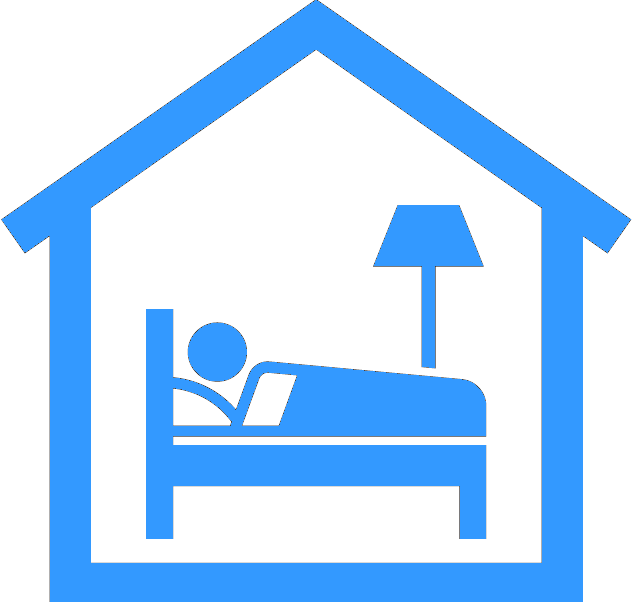 相　模　原　市　長